РАБОЧАЯ ПРОГРАММа ДИСЦИПЛИНЫОсновы строительного черчения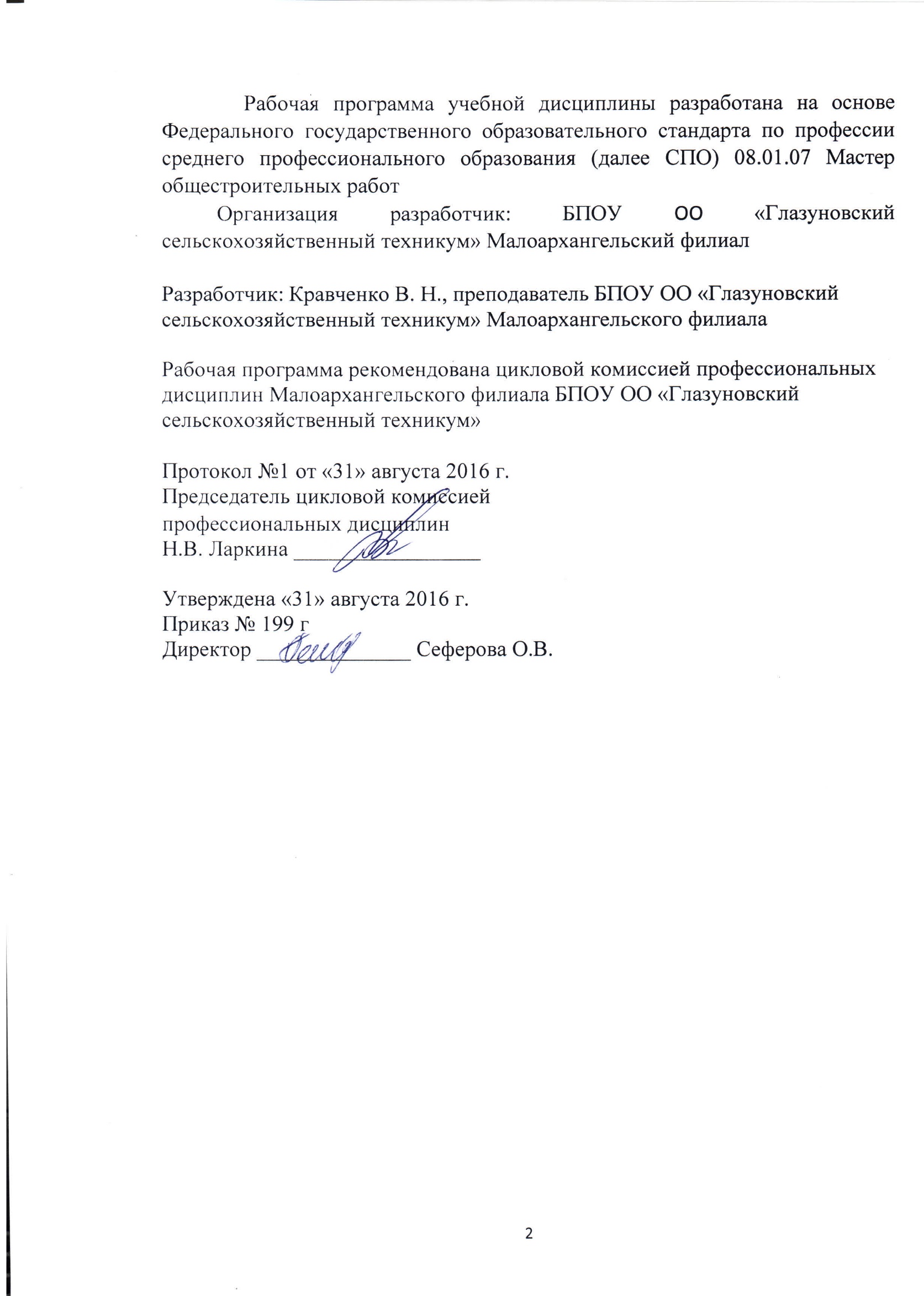 ОГЛАВЛЕНИЕ1. ПАСПОРТ  РАБОЧЕЙ  ПРОГРАММЫ УЧЕБНОЙ ДИСЦИПЛИНЫ	42. СТРУКТУРА И СОДЕРЖАНИЕ УЧЕБНОЙ  ДИСЦИПЛИНЫ	63. УСЛОВИЯ РЕАЛИЗАЦИИ УЧЕБНОЙ ДИСЦИПЛИНЫ	124. Контроль и оценка результатов освоения УЧЕБНОЙ Дисциплины	131. ПАСПОРТ РАБОЧЕЙ ПРОГРАММЫ УЧЕБНОЙ ДИСЦИПЛИНЫОсновы строительного черчения.1.1. Область применения рабочей программы.      Рабочая программа учебной дисциплины является частью рабочей основной профессиональной образовательной программы в соответствии с ФГОС по профессии СПО 08.01.07 Мастер общестроительных работ, 1.2. Место учебной дисциплины в структуре основной профессиональной образовательной программы:дисциплина входит в общепрофессиональный цикл.1.3. Цели и задачи учебной дисциплины – требования к результатам освоения учебной дисциплины:В результате освоения учебной дисциплины обучающийся должен уметь:- читать архитектурно-строительные чертежи, проекты, монтажные схемы, схемы производства работ.В результате освоения учебной дисциплины обучающийся должен знать:- требования единой системы конструкторской документации и системы проектной документации для строительства;- основные правила построения чертежей и схем, виды нормативно-технической документации;- виды строительных чертежей, проектов, монтажных схем, схем производства работ;- правила чтения технической и технологической документации;- виды производственной документации.1.4. Перечень формируемых компетенций:Общие компетенции (ОК)ОК 1. Понимать сущность и социальную значимость своей будущей профессии, проявлять к ней устойчивый интерес.ОК 2. Организовывать собственную деятельность, исходя из цели и способов ее достижения, определенных руководителем.ОК 3. Анализировать рабочую ситуацию, осуществлять текущий и итоговый контроль, оценку и коррекцию собственной.ОК 4. Осуществлять поиск информации, необходимой для эффективного выполнения профессиональных задач.ОК 5. Использовать информационно-коммуникационные технологии в профессиональной деятельности.ОК 6. Работать в команде, эффективно общаться с коллегами, руководством, клиентами.ОК 7. Исполнять воинскую обязанность, в том числе с применением полученных профессиональных знаний (для юношей).Профессиональные компетенции (ПК)  ПК2.1 Выполнять подготовительные работы при производстве бетонных работ.ПК2.2 Производить бетонные работы различной сложности.ПК2.3 Контролировать качество бетонных и железобетонных работ.ПК2.4Выполнять ремонт бетонных и железобетонных конструкций.ПК3.1 Выполнять подготовительные работы при производстве каменных работ.ПК 3.2. Производить общие каменные работы различной сложности.ПК 3.3. Выполнять сложные архитектурные элементы из кирпича и камня.ПК 3.4. Выполнять монтажные работы при возведении кирпичных зданий.ПК 3.5. Производить гидроизоляционные работы при выполнении каменной кладки.ПК 3.6. Контролировать качество каменных работ.ПК 3.7. Выполнять ремонт каменных конструкций.ПК 5.1 Выполнять подготовительные работы при производстве печных работ.ПК5.2 Производить кладку различных типов печей.ПК5.3 Выполнять отделку печей различными материалами.ПК5.4 Контролировать качество печных работ.ПК5.5 Производить ремонт печей.ПК7.1 Выполнять подготовительные работы при производстве сварочных работ ручной электродуговой сваркой.ПК7.2 выполнения сварочных работ ручной электродуговой сваркой различной сложности.ПК7.3 Производить резку металлов различной сложности.ПК7.4 Выполнять наплавку различных деталей и изделий.ПК7.5 Осуществлять контроль качества сварочных работ.1.5. Количество часов на освоение рабочей программы учебной дисциплины:максимальной учебной нагрузки обучающегося 45  часа, в том числе:       обязательной аудиторной учебной нагрузки обучающегося 30 часа;        самостоятельной работы обучающегося 15 часов.2. СТРУКТУРА И СОДЕРЖАНИЕ УЧЕБНОЙ ДИСЦИПЛИНЫ2.1. Объем учебной дисциплины и виды учебной работы2.2 Тематический план и содержание учебной дисциплины «Основы строительного черчения»Для характеристики уровня освоения учебного материала используются следующие обозначения:1. – ознакомительный (узнавание ранее изученных объектов, свойств); 2. – репродуктивный (выполнение деятельности по образцу, инструкции или под руководством)3. – продуктивный (планирование и самостоятельное выполнение деятельности, решение проблемных задач)3. условия реализации УЧЕБНОЙ дисциплины3.1. Требования к минимальному материально-техническому обеспечениюРеализация учебной дисциплины требует наличия учебного кабинета «Основы строительного черчения».Оборудование учебного кабинета:- посадочные места по количеству обучающихся;- рабочее место преподавателя;- комплект учебно-наглядных пособий Технические средства обучения:- мультимедиапроектор;- компьютер.3.2. Информационное обеспечение обученияПеречень рекомендуемых учебных изданий, Интернет-ресурсов, дополнительной литературыОсновная литератураЮ. О. Полежаев и др. «Строительное черчение»: учебник для нач. проф. образования – 8-е изд., стер. – М.: Издательский центр «Академия»  2012. – 336 с.Интернет- ресурсы:http://www. propro.ru;http://www. informika.ru.Дополнительная литератураМиронова Р.С., Миронов Б.Г.  «Инженерная графика» - Высшая школа, Москва -2001г.4. Контроль и оценка результатов освоения УЧЕБНОЙ ДисциплиныКонтроль и оценка результатов освоения учебной дисциплины осуществляются преподавателем в процессе проведения практических занятий, тестирования  выполнения контрольных работ.Формы и методы контроля и оценки результатов обучения должны позволять проверять у обучающихся развитие общих компетенций.Формы и методы контроля и оценки результатов обучения должны позволять проверять у обучающихся развитие профессиональные компетенций.Вид учебной работыКоличество часов Максимальная учебная нагрузка (всего)45Обязательная аудиторная учебная нагрузка (всего) 30в том числе:        лабораторные занятия-        практические занятия5        контрольные работы1Самостоятельная работа обучающегося (всего)15в том числе:Изучение конспектов лекций и литературы по заданным темамПодготовка сообщенийОформление рабочей тетради942Дифференцированный зачётДифференцированный зачётНаименование разделов и темСодержание учебного материала, лабораторные работы и практические занятия, самостоятельная работа обучающихся, курсовая работа (проект) (если предусмотрены)Объём часовУровень усвоения1234Раздел 1. Техническое черчение12Тема 1.1. Правила оформления чертежейСодержание учебного материала2Тема 1.1. Правила оформления чертежейСпособы проецирования. Расположение видов на чертеже.Общие правила оформления чертежей.Основные надписи. Чертёжные шрифты.Нанесение размеров и обозначение шероховатости.21, 2Тема 1.1. Правила оформления чертежейСамостоятельная работа обучающихсяСамостоятельная проработка учебных конспектов и учебной литературы1Тема1. 2. Применение геометрических построенийСодержание учебного материала1Тема1. 2. Применение геометрических построенийДеление и построение линий и углов. Деление окружности на равные части.Сопряжения. Лекальные кривые.11, 2,3Тема1. 2. Применение геометрических построенийПрактическое занятия.Вычерчивание детали с применением правил деления окружности на равные частии правил построения сопряжений1Тема1. 2. Применение геометрических построенийСамостоятельная работа обучающихсяСамостоятельная проработка учебных конспектов и учебной литературы1Тема 1. 3. Аксонометрические проекцииСодержание учебного материала1Тема 1. 3. Аксонометрические проекцииФронтальная диметрическая проекция.Прямоугольная изометрическая проекция.11, 2Тема 1. 3. Аксонометрические проекцииПрактические занятия.-Тема 1. 3. Аксонометрические проекцииСамостоятельная работа обучающихсяСамостоятельная проработка учебных конспектов и учебной литературы 1Тема 1. 4. Прямоугольные проекции.Содержание учебного материала1Тема 1. 4. Прямоугольные проекции.Плоскости проекций. Комплексный чертёж предмета.Последовательность построения прямоугольных проекций деталей. Построение третьей проекции по двум данным.11, 2, 3Тема 1. 4. Прямоугольные проекции.Практические занятия.Построение третьей проекции по двум данным.1Тема 1. 4. Прямоугольные проекции.Самостоятельная работа обучающихсяПодготовить сообщение по теме: «Способы определения натуральной величины отрезка прямой линии и плоской фигуры».1Тема 1.5. Сечения и разрезы.Содержание учебного материала1Тема 1.5. Сечения и разрезы.Сечения. Построение разрезов. Классификация разрезов.Местные разрезы. Соединение части вида и части разреза.Особые случаи разрезов.Сложные разрезы11, 2Тема 1.5. Сечения и разрезы.Практическое занятия.-Тема 1.5. Сечения и разрезы.Самостоятельная работа обучающихся-Раздел 2. Машиностроительное черчение.5Тема 2.1. Рабочие машиностроительные чертежи и эскизы деталейСодержание учебного материала1Тема 2.1. Рабочие машиностроительные чертежи и эскизы деталейРасположение основных, дополнительных и местных видов.Вынесенные элементы. Компоновка чертежа.Условности и упрощения на чертежах деталей.Нанесение и чтение размеров на чертежах деталей.Конусность и уклон.Эскизы.11, 2Тема 2.1. Рабочие машиностроительные чертежи и эскизы деталейПрактическое занятие-Тема 2.1. Рабочие машиностроительные чертежи и эскизы деталейСамостоятельная работа обучающихсяСамостоятельная проработка учебных конспектов и учебной литературы1Тема 2.2.Изображение и обозначение резьб. Чертежи соединений деталейСодержание учебного материала1Тема 2.2.Изображение и обозначение резьб. Чертежи соединений деталейКлассификация и изображение резьб.Соединение шпонками, зубчатые соединения.Неразъёмные соединения.11, 2Тема 2.2.Изображение и обозначение резьб. Чертежи соединений деталейПрактическое занятие-Тема 2.2.Изображение и обозначение резьб. Чертежи соединений деталейКонтрольная работа1Тема 2.2.Изображение и обозначение резьб. Чертежи соединений деталейСамостоятельная работа обучающихсяСамостоятельная проработка учебных конспектов и учебной литературы1Раздел 3. Строительное черчение28Тема 3.1. Графическое оформление строительных чертежейСодержание учебного материала2Тема 3.1. Графическое оформление строительных чертежейПроектирование зданий и сооружений.Комплекты чертежей в проекте строительного объекта.Использование стандартов графического оформления в строительных чертежах.Маркировка, масштабы, координатные оси на строительных чертежах.Условное графическое обозначение строительных материалов.21, 2Тема 3.1. Графическое оформление строительных чертежейСамостоятельная работа обучающихсяПодготовить сообщение на тему: «Модульная метрическая система в изображениях конструкций, их элементов и деталей». 1Тема 3.2. Архитектурно строительные чертежиСодержание учебного материалаТема 3.2. Архитектурно строительные чертежиНазначение и состав проекционных изображенийУсловные графические изображения элементов зданияЧертежи планов зданий, сооруженийЧертежи фасадовЧертежи разрезов, фрагментов, узлов, деталей41, 2, 3Тема 3.2. Архитектурно строительные чертежиПрактическое занятия«Чтение общих архитектурно-строительных чертежей»1Тема 3.2. Архитектурно строительные чертежиСамостоятельная работа обучающихсяСамостоятельная проработка учебных конспектов.22Тема 3.3. Чертежи металлических конструкцийСодержание учебного материалаТема 3.3. Чертежи металлических конструкцийСостав и марка чертежей металлических конструкцийОбщие сведения о конструкциях каркасов зданияУсловные, схематизированные  и упрощенные изображения элементов металлических конструкций21, 2, 3Тема 3.3. Чертежи металлических конструкцийПрактическое занятиеГрафическая работа: Вычерчивание узла металлической фермы1Тема 3.3. Чертежи металлических конструкцийСамостоятельная работа обучающихсяПодготовить сообщение на тему: «Общие сведения о сталях, как строительном материале».1Тема 3.4. Чертежи железобетонных конструкцийСодержание учебного материала2Тема 3.4. Чертежи железобетонных конструкцийРабочие чертежи железобетонных конструкций.Условное изображение элементов конструкций.Рабочие монтажные схемы панельных крупноблочных зданийЧертежи арматурных изделий.21, 2, 3Тема 3.4. Чертежи железобетонных конструкцийПрактическое занятиеЧтение рабочих монтажных схем.1Тема 3.4. Чертежи железобетонных конструкцийСамостоятельная работа обучающихсяЗарисовать в рабочую тетрадь условное изображение арматурных изделий.1Тема 3.5. Чертежи деревянных конструкцийСодержание учебного материала2Тема 3.5. Чертежи деревянных конструкцийНазначение и маркировка чертежаВиды чертежей, порядок выполнения чертежейУсловное обозначение соединений элементовЧертежи изделий из дерева21, 2Тема 3.5. Чертежи деревянных конструкцийПрактическое занятие-Тема 3.5. Чертежи деревянных конструкцийСамостоятельная работа обучающихсяСамостоятельная проработка учебных конспектов1Тема 3.6. Чертежи каменных конструкцийСодержание учебного материала1Тема 3.6. Чертежи каменных конструкцийМасштабы и виды чертежейЧертежи фасадов, узлов и деталей с применением материалов из камня и керамики11, 2Тема 3.6. Чертежи каменных конструкцийПрактическое занятие-Тема 3.6. Чертежи каменных конструкцийСамостоятельная работа обучающихся	Проработка учебных конспектов и учебной литературы1Тема 3.7. Чертежи санитарно-технического оборудованияСодержание учебного материала1Тема 3.7. Чертежи санитарно-технического оборудованияВиды, маркировка и состав чертежейУсловные графические обозначения трубопроводовЧертежи водопровода канализацииЧертежи устройств газоснабжения, отопления, вентиляции и кондиционирования11, 2Тема 3.7. Чертежи санитарно-технического оборудованияПрактическое занятие-Тема 3.7. Чертежи санитарно-технического оборудованияСамостоятельная работа обучающихсяЗаписать в рабочую тетрадь буквенно-цифровое обозначение трубопроводов различных санитарно-технических систем1Тема 3.8. Чертежи монтажа конструкций и технологического оборудованияСодержание учебного материала2Тема 3.8. Чертежи монтажа конструкций и технологического оборудованияПроект производства работРабочие монтажные чертежи и схемы технологического оборудования,21, 2Тема 3.8. Чертежи монтажа конструкций и технологического оборудованияПрактическое занятие-Тема 3.8. Чертежи монтажа конструкций и технологического оборудованияСамостоятельная работа обучающихсяПодготовить сообщение по теме: Рабочие монтажные чертежи технологических металлоконструкций марки КМД1Всего:Всего:45Результаты обучения(освоенные умения, усвоенные знания)Критерии оценкиФормы и методы контроля и оценки результатов обучения123Умения:Читать архитектурно-строительные чертежи, проекты, монтажные схемы, схемы производства работВладеет навыками чтения архитектурно-строительных чертежей, проектов, монтажных схем, схем производства работВыполнение практических заданий, устная проверка - индивидуальный и фронтальный опрос.Знания:требования единой системы конструкторской документации и системы проектной документации для строительства; основные правила построения чертежей и схем, виды нормативно-технической документации;виды строительных чертежей, проектов, монтажных схем, схем производственных работ;правила чтения технической и технологической и технологической документации;виды производственной документации.Знает требования единой системы конструкторской документации и системы проектной документации для строительства; основные правила построения чертежей и схем, виды нормативно-технической документации;виды строительных чертежей, проектов, монтажных схем, схем производственных работ;правила чтения технической и технологической и технологической документации;- виды производственной документацииВыполнение практических заданий, письменная проверка – контрольные работы, тестовый контроль, устная проверка - индивидуальный и фронтальный опрос, заслушивание сообщений. Результаты (освоенные общие компетенции)Основные показатели оценки результатаОК 1. Понимать сущность и социальную значимость своей будущей профессии, проявлять к ней устойчивый интерес.Демонстрация интереса к будущей профессии ОК 2. Организовывать собственную деятельность, исходя из цели и способов ее достижения, определенных руководителем.Выбор и применение методов и способов решенияОК 3. Анализировать рабочую ситуацию, осуществлять текущий и итоговый контроль, оценку и коррекцию собственной деятельности, нести ответственность за результаты своей работы.Самоанализ и коррекция собственной работыОК 4. Осуществлять поиск информации, необходимой для эффективного выполнения профессиональных задач.Эффективный поиск необходимой информации;Использование различных источников, включая электронныеОК 5. Использовать информационно-коммуникационные технологии в профессиональной деятельности.Работа на современном технологическом оборудованииОК 6. Работать в команде, эффективно общаться с коллегами, руководством, клиентами.Взаимодействие с обучающимися, преподавателями, мастерами в ходе обученияОК 7. Исполнять воинскую обязанность, в том числе с применением полученных профессиональных знаний (для юношей).Использование профессиональных знаний при прохождении воинской службыРезультаты (освоенные профессиональные компетенции)Формы и методы контроля и оценкиПК 2.1. Выполнять подготовительные работы при производстве бетонных работУстный опрос, тестирование, контрольная работа. Наблюдение и оценка выполнения практических работПК 2.2. Производить бетонные работы различной сложностиУстный опрос, тестирование, контрольная работа. Наблюдение и оценка выполнения практических работПК 2.3. Контролировать качество бетонных и железобетонных работУстный опрос, тестирование, контрольная работа. Наблюдение и оценка выполнения практических работПК 2.4. Выполнять ремонт бетонных и железобетонных конструкцийУстный опрос, тестирование, контрольная работа. Наблюдение и оценка выполнения практических работПК 3.1. Выполнять подготовительные работы при производстве каменных работУстный опрос, тестирование, контрольная работа. Наблюдение и оценка выполнения практических работ, тестирование, решение ситуационных  ПК 3.2. Производить общие каменные работы различной сложностиУстный опрос, тестирование, контрольная работа. Наблюдение и оценка выполнения практических работПК 3.3. Выполнять сложные архитектурные элементы из кирпича и камняУстный опрос, тестирование, контрольная работа. Наблюдение и оценка выполнения практических работПК 3.4. Выполнять монтажные работы при возведении кирпичных зданийУстный опрос, тестирование, контрольная работа. Наблюдение и оценка выполнения практических работПК 3.5. Производить гидроизоляционные работы при выполнении каменной кладкиУстный опрос, тестирование, контрольная работа. Наблюдение и оценка выполнения практических работПК 3.6. Контролировать качество каменных работУстный опрос, тестирование, контрольная работа. Наблюдение и оценка выполнения практических работПК 3.7. Выполнять ремонт каменных конструкцийУстный опрос, тестирование, контрольная работа. Наблюдение и оценка выполнения практических работПК 5.1. Выполнять подготовительные работы при производстве печных работУстный опрос, тестирование, контрольная работа. Наблюдение и оценка выполнения практических работПК 5.2. Производить кладку различных типов печейУстный опрос, тестирование, контрольная работа. Наблюдение и оценка выполнения практических работПК 5.3. Выполнять отделку печей различными материаламиУстный опрос, тестирование, контрольная работа. Наблюдение и оценка выполнения практических работПК 5.4. Контролировать качество печных работУстный опрос, тестирование, контрольная работа. Наблюдение и оценка выполнения практических работПК 5.5. Производить ремонт печейУстный опрос, тестирование, контрольная работа. Наблюдение и оценка выполнения практических работПК 7.1. Выполнять подготовительные работы при производстве сварочных работ ручной электродуговой сваркойУстный опрос, тестирование, контрольная работа. Наблюдение и оценка выполнения практических работПК 7.2. Производить ручную электродуговую сварку металлических конструкций различной сложностиУстный опрос, тестирование, контрольная работа. Наблюдение и оценка выполнения практических работПК 7.3. Производить резку металлов различной сложностиУстный опрос, тестирование, контрольная работа. Наблюдение и оценка выполнения практических работПК 7.4. Выполнять наплавку различных деталей и изделийУстный опрос, тестирование, контрольная работа. Наблюдение и оценка выполнения практических работПК 7.5. Осуществлять контроль качества сварочных работУстный опрос, тестирование, контрольная работа. Наблюдение и оценка выполнения практических работ